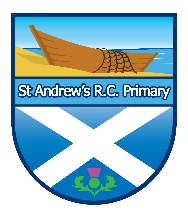                    Dundee City Council Education Department                        St Andrews RC School                      A Positive Behaviour                          Playground Policy                                                    Purpose and aims of the policy:For the playground to be a safe, happy, friendly, enjoyable and fun place for all pupils at St. AndrewsTo help support and guide pupil decisions and choices that will help keep them safeTo develop a shared understanding of positive behaviour   4 Key Principles:To treat everyone with respect in the playgroundTo be kind and caring to everyone in the playground and the environmentTo keep yourself and others around you safeTo listen to adults who are there to help look after you   Girfec and Curriculum for Excellence:Getting It Right For Every Child (GIRFEC) is a policy from the Scottish Government that encourages everyone to work together to make children and young peoples experience of growing up in Scotland the best it possibly can be.  It recognises the importance of the SHANARRI wellbeing indicators.The Curriculum for Excellence recognises that Health and Wellbeing is a key part of learning during primary and secondary and says that everyone at school should be focusing on this.What is SHANARRI?SHANARRI stands for Safe, Healthy, Active, Nurtured, Achieving, Responsible, Respected and Included.We are using SHANARRI to guide positive behaviour in the playgroundThis should help pupils know what their responsibilities are in the playground and what they can expect from the staff who help them.Our PolicySafePupils have the responsibility to behave in a positive and non violent way at all timesStaff have the responsibility to support and encourage good choices Pupils have the responsibility to use all equipment in the playground safelyStaff have the responsibility to support pupils in their use of equipmentHealthyPupils have the responsibility to make healthy choices in the lunch hall and to keep the lunch hall and playground clean and free of litter (this includes leftover food)Staff have the responsibility to help pupils make good and healthy eating choicesActivePupils have the responsibility to make good choices about play and take turns in playStaff have the responsibility to support play and good choicesNurturedPupils have the responsibility to welcome and include all pupils including new pupilsStaff have the responsibility to support pupils who are having difficultiesPupils have the responsibility to model good behaviour to younger pupils and help look after anyone who is hurtStaff have the responsibility to listen to and care for all pupilsAchievingPupils have the responsibility to try to get involved in different activitiesStaff have the responsibility to recognise achievements and support learningRespected 
Pupils have the responsibility to respect all staff and other young peopleStaff have the responsibility to respect other staff and young peopleEveryone has the responsibility to respect personal space
ResponsiblePupils have the responsibility to take care of school property and equipmentStaff have the responsibility to support pupils and keep them safePupils have the responsibility to support the smooth running of the tuck shop, dining hall and gamesStaff have the responsibility to assist pupils who need help with their responsibilitiesIncludedPupils have the responsibility to include all othersStaff have the responsibility to give pupils the opportunity to show their talentsPupils have the responsibility to value all othersStaff have responsibility to recognise positive behaviour and achievement                                                    Positive behaviour recognitionPlaygroundAll positive behaviour will be recognised by staff. Once a week every playground staff member will select someone who has respected the policy and their name will be put forward for a prize giving session at assembly which will be held once a month.  They will receive a certificate and reward as a recognition of their positive actions in the playground. Lunch hallOnce a fortnight every lunch hall staff member will select four people who have respected the policy to sit at the golden table in the lunch hall.  Everyone selected will receive an invitation at Thursday assembly to join the table on Friday.Procedures for when the policy is not respected:                                            Restorative PracticeRestorative Practice is a way of approaching conflict and repairing harm.  It encourages everyone involved to understand what has happened following an incident and what can be done to make things better. It gives the person who has caused harm an opportunity to take responsibility for their behaviour and do what they can to repair harm.  It gives the person who has been harmed an opportunity to explain how they feel and help the process of moving forward.  It is a fair way of approaching conflict that focuses on cooperation, respect and a reduction in future harm.Why do staff ask Restorative questions?These are the Restorative questions that staff might ask you following a disagreement or dispute in the playground:What has happened?Who has been affected?How do you feel and what do you think?How can we make it right?Restorative Practice is based on four principles:RESPECT- listening and valuing others thoughts, feelings and opinionsRESPONSIBILITY-taking responsibility for your own actionsREPAIR- discussing how to repair harm that has been caused to othersMOVING FORWARD- drawing a line under events and learning how to move forward positively By asking Restorative questions staff are helping all pupils in the playground to act in a respectful way that meets the four Restorative principles and this can have positive results for the whole school.Acknowledgments This Policy was created by support staff who work in the playground and lunch hall at St. Andrews primary school with the support of Fiona Shaw (Trainee Educational Psychologist).Guiding policies and legislationGetting It Right for Every Child (Scottish Government, 2005)Curriculum for Excellence (Scottish Executive, 2004)ACTIONOUTCOMEIt is suspected that the policy is not being followed or there has been an incidentRestorative ConversationSupport staff will ask you these kinds of questions:What has happened?Who has been affected?How do you feel and what do you think?How can we make it right?You have not followed the policy once Verbal warning givenYou continue to behave in a way that does not follow the policy:Stage 1Stage 2Stage 35 minutes on the bench10 minutes on the bench15 minutes on the benchA serious incident occursAny or all of the above sanctions could apply alongside a written report which will be shared with the senior management team